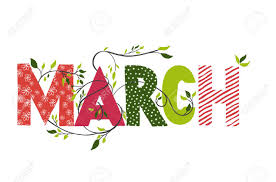 Zaterdag 07/03, De Snekke 14u30-17u30Money, money, money, vandaag gaan we pannenkoeken verkopen! We doen dit zodat we veel centjes hebben om leuke dingen te kunnen doen op kamp. Kom dus massaal af, want meer verkopers betekent ook meer geld! Afkomen is de boodschap, we rekenen op jullie. Zaterdag 14/03, De Crypte 14u30-17u30Vandaag staat terug in het teken van geld, we doen waar we goed in zijn! Kom ons helpen zodat we ons nog het volledige jaar kunnen amuseren zoals we al een gans jaar doen. Zaterdag 21/03, De Snekke 14u30-17u30Verrassing hier, verrassing daar. Vandaag draait het allemaal rond verassingen. Als je wil weten wat die verrassing inhoudt, maak dan dat je zeker paraat staat aan de Snekke.Vrijdag 27/03, De Snekke 19u-21u30Vandaag komt een van de grootsten tot leven. De enige manier om te weten wie of wat het is, is door er te zijn! Kom en neem jullie competitieve mindset mee, je zult hem vandaag goed kunnen gebruiken.Vele kusjes en knuffels,Marlies, Wout en Britt